https://www.youtube.com/watch?v=to30AJm2epQMaking Inferences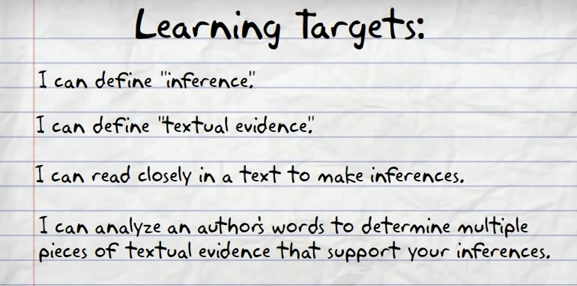 Inferences are educated guesses that we make based on the information that is right in front of us, combined with our own experience.Inferences are a combination of two things: 1. your background knowledge (schema) 2. what the author tells usInferring lets us play detective and try to figure out the hidden parts to a story. 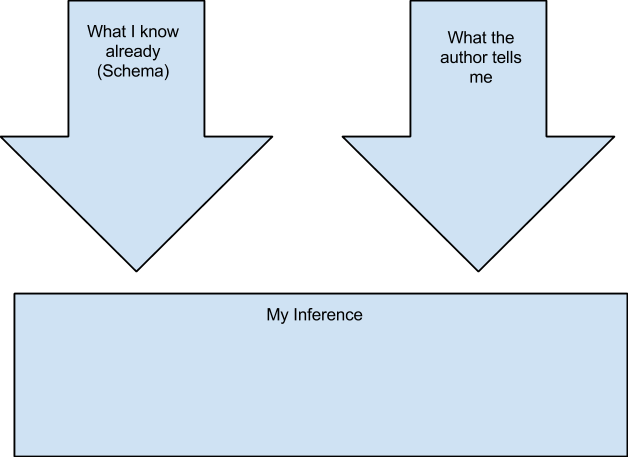 